	Светильник промышленный серии ДСП-02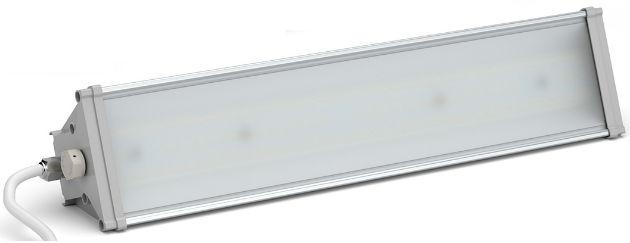 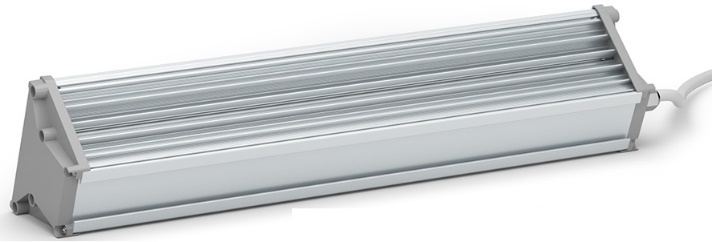 Назначение и область примененияСветильник предназначен для применения в качестве осветительного прибора. Изделие обладает классическим дизайном, выпускается в одноцветном варианте и применяется в помещениях с повышенными требования к пыле и влаго-защите. В производстве светильника применяются высококачественные компоненты: светодиоды Samsung (до 160лм/Вт) и Osram Duris S5 (до 180лм/Вт), блок питания с защитами от 380В, грозы, импульсов до 4кВ (от 50Вт), корпус из анодированного алюминия, стекло из поликарбоната с УФ защитой прозрачное. Изделие обладает возможностью объединения светильников в группу до 5шт. Для этого потребуется приобретения опциональных изделий - планок.Технические характеристики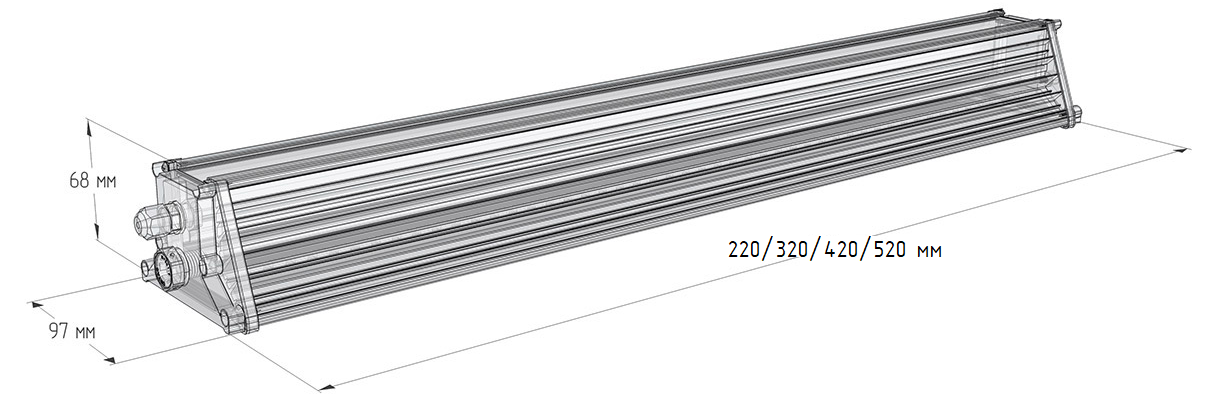 Рисунок .  Внешний вид Таблица с техническими характеристиками *Начальное значение светового потока согласно пункта 9.2 ГОСТ Р 54350-2015. Допускается снижение светового потока до 10% при воздействии температур от минус 45С до 40С (пункт 9.3. ГОСТ Р 54350-2015)Работа с прибором.Подключение прибора к сети 220В осуществления путем соединения сетевых проводов (коричневый – фаза, синий – ноль, зеленый - земля) через надежное соединение. Допускаются соединения: винтовые и зажимные. Не допускается скрутка проводов из разных материалов – медь и алюминий. Фиксация комплектной DIN рейки осуществляется саморезами 3,5х9,5мм из набора поставки по следующему алгоритму:Чистку стекла требуется осуществлять мягкой влажной тряпкой.Нормативные документы:Декларация о соответствия ЕАЭС N RU Д-RU.РА01.В.49939/21 на промышленные светильники светодиодные, не бытового назначения, торговой марки «LED Lampica». Серийный выпуск по ТУ 3461-004-89586613-2009.ГАРАНТИЙНЫЕ ОБЯЗАТЕЛЬСТВАПредприятие-изготовитель гарантирует работоспособность изделия в течении 12 месяцев со дня продажи. Расширенная гарантия до 84 месяцев от производителя предоставляется за отдельную плату и подтверждается фирменной наклейкой голограммой. Обслуживание производится в сервис центре производителя. При обнаружении неисправностей в течении действия гарантии предприятие - изготовитель проводит бесплатный гарантийный ремонт или замену в случаи невозможности восстановления. Обмен осуществляется только при наличии полного комплекта поставки в товарном виде.Время нахождения светильника в гарантийном ремонте в срок действия гарантии не включается.Претензии не принимаются и гарантийный ремонт не проводится при небрежном обращении с изделием  (наличие следов механического воздействия, следов вскрытия изделия, следов механической доработки), при несоблюдении параметров входного напряжения, а так же при срабатывании схем защиты электроники от внешних внештатных воздействий. СВИДЕТЕЛЬСТВО О ПРИЕМКЕ И ПРОДАЖЕНаша компания будет признательна Потребителям за рекомендации по дальнейшему совершенствованию функциональных и эксплуатационных качеств наших приборов. ХарактеристикаЗначениеЗначениеЗначениеЗначениеЗначениеХарактеристикаДСП-02-035ДСП-02-050ДСП-02-075ДСП-02-100ДСП-02-100Световой поток источника света, лм*49507050105901412017650Потребляемая мощность, не более Вт 355075100100Коэф. мощности0,90,950,950,950,95КПД светильника85%85%85%85%85%Тип КССДДДДДЦвет свеченияБелый (2700К/4000К/5500К)Белый (2700К/4000К/5500К)Белый (2700К/4000К/5500К)Белый (2700К/4000К/5500К)Белый (2700К/4000К/5500К)Напряжение питания 176-264В АС, 50-60Гц176-264В АС, 50-60Гц176-264В АС, 50-60Гц176-264В АС, 50-60Гц176-264В АС, 50-60ГцКласс защиты IP66IP66IP66IP66IP66Температура эксплуатацииОт -40 до +40 гр.СОт -40 до +40 гр.СОт -40 до +40 гр.СОт -40 до +40 гр.СОт -40 до +40 гр.СВес, не более грамм8001200140018501850- Сверлится отверстие диаметром 2-2,5мм по направлению, указанному на чертеже. Важно соблюдать только указанное направление, чтобы не нарушить герметичность светильника.- Закручивается саморез в отверстие, заживая DIN рейку или регулируемый кронштейн. ВНИМАНИЕ! Без сверловки отверстия высока вероятность слома головки самореза при использовании шуруповертов.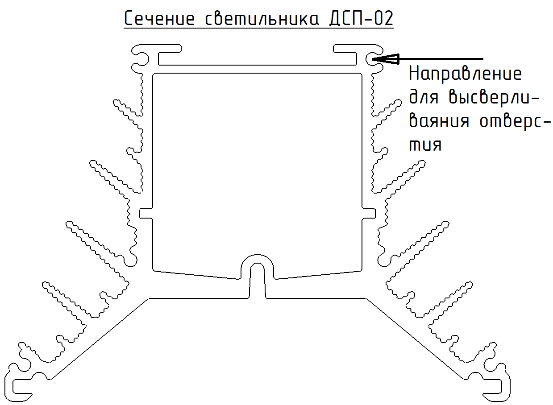 №НаименованиеНаименованиеДата выпускаПримечанияПримечанияДата продажи ________________________Дата продажи ________________________Подпись продавца_____________________Подпись продавца_____________________Подпись продавца_____________________